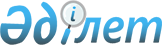 О внесении изменений в постановление Правительства Республики Казахстан от 24 мая 2007 года N 415Постановление Правительства Республики Казахстан от 17 марта 2008 года N 254

      Правительство Республики Казахстан  ПОСТАНОВЛЯЕТ: 

      1. Внести в  постановление  Правительства Республики Казахстан от 24 мая 2007 года N 415 "О создании Межведомственной комиссии по делам несовершеннолетних и защите их прав при Правительстве Республики Казахстан" следующие изменения: 

      в приложении к указанному постановлению: 

      ввести в состав Межведомственной комиссии по делам несовершеннолетних и защите их прав при Правительстве Республики Казахстан: 

      Жукенова Жумажана Камкеновича - председателя Комитета по охране прав детей Министерства образования и науки Республики Казахстан, заместителем председателя; 

      Саймасаеву Гаухар Айтжановну - начальника управления по защите прав детей Комитета по охране прав детей Министерства образования и науки Республики Казахстан, секретарем; 

      Исабаева Бейбита Оксикбаевича - вице-министра культуры и информации Республики Казахстан; 

      Ускенбаева Каирбека Айтбаевича - вице-министра туризма и спорта Республики Казахстан; 

      Дуйсекеева Айдына Мали-Задеевича - заместителя председателя Комитета уголовно-исполнительной системы Министерства юстиции Республики Казахстан; 

      Жандаеву Дану Шайхановну - координатора Международной организации труда (по согласованию); 

      вывести из указанного состава: Сыздыкову Бахыт Ахметовну, Айтекенова Кайрата Медыбаевича, Ан Софию Павловну, Бабакумарова Ержана Жалбаковича, Садыбекова Бакытжана Маликовича. 

      2. Настоящее постановление вводится в действие со дня подписания.        Премьер-Министр 

       Республики Казахстан 
					© 2012. РГП на ПХВ «Институт законодательства и правовой информации Республики Казахстан» Министерства юстиции Республики Казахстан
				